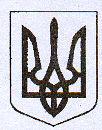 У К Р А Ї Н АЖовківська міська радаЛьвівського району Львівської областіВИКОНАВЧИЙ  КОМІТЕТРІШЕННЯвід  28.10.2021 року   №15	        м. ЖовкваПро надання згоди гр. Чернюх Г. М.на видачу дублікату свідоцтва про право власності на житловий будинок№ 53 по вул. Івана Франкав с. Туринка	Розглянувши заяву гр. Чернюх Галини Михайлівни, жительки с. Туринка, вул. Івана Франка № 53 щодо надання дозволу на видачу дублікату свідоцтва про право власності на житловий будинок № 53 по вулиці Івана Франка в селі Туринка, копію паспорта заявника, керуючись ст. 31 Закону України «Про місцеве самоврядування в Україні», виконавчий комітет  Жовківської міської радиВ И Р І Ш И В:1. Надати згоду на видачу дублікату свідоцтва про право власності на житловий будинок № 53 по вулиці Івана Франка в селі Туринка у зв’язку із втратою оригіналу документа на ім’я Витрикуш Олександри Василівни.Міський голова				                                  Олег ВОЛЬСЬКИЙ